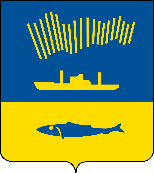 АДМИНИСТРАЦИЯ ГОРОДА МУРМАНСКАП О С Т А Н О В Л Е Н И Е 20.07.2021                                                                                                        № 1918В соответствии с постановлением Правительства Российской Федерации от 18.09.2020 № 1492 «Об общих требованиях к нормативным правовым актам, муниципальным правовым актам, регулирующим предоставление субсидий, в том числе грантов в форме субсидий, юридическим лицам, индивидуальным предпринимателям, а также физическим лицам - производителям товаров, работ, услуг, и о признании утратившими силу некоторых актов Правительства Российской Федерации и отдельных положений некоторых актов Правительства Российской Федерации», протестом прокуратуры Октябрьского административного округа г. Мурманска от 25.06.2021 № 1-888в-2021,                в целях реализации мероприятий муниципальной программы города Мурманска «Жилищно-коммунальное хозяйство» на 2018 - 2024 годы, утвержденной постановлением администрации города Мурманска от 13.11.2017 № 3605,  п о с т а н о в л я ю: 1. Внести в порядок предоставления субсидии на возмещение затрат ресурсоснабжающих организаций по оснащению многоквартирных домов, в которых расположены муниципальные помещения, коллективными (общедомовыми) приборами учета используемых энергетических ресурсов, утвержденный постановлением администрации города Мурманска                     от 03.07.2014 № 2165 (в ред. постановлений от 03.10.2014 № 3275, от 02.06.2016 № 1569, от 07.08.2017 № 2576, от 28.02.2018 № 496, от 16.04.2019 № 1392,         от 27.07.2020 № 1782, от 09.04.2021 № 965), следующие изменения:1.1. Пункт 1.5 раздела 1 исключить.1.2. Пункт 1.6 раздела 1 считать пунктом 1.5 и изложить его в новой редакции:«1.5. Сведения о Субсидии размещаются на едином портале бюджетной системы Российской Федерации в информационно-телекоммуникационной сети Интернет в разделе «Бюджет».».1.3. Подпункт 2.3.2 пункта 2.3 раздела 2 изложить в новой редакции:«2.3.2. Получатель Субсидии не должен находиться в процессе реорганизации (за исключением  реорганизации в форме присоединения к юридическому лицу, являющемуся получателем Субсидии, другого юридического лица), ликвидации, в отношении него не введена процедура банкротства, деятельность получателя Субсидии не приостановлена в порядке, предусмотренном законодательством Российской Федерации, а получатели Субсидии – индивидуальные предприниматели не должны прекратить деятельность в качестве индивидуального предпринимателя.».1.4. В пункте 2.4 раздела 2 слова «не позднее 1 октября» заменить словами «не позднее 1 сентября».1.5. Подпункт 2.4.1 пункта 2.4 раздела 2 после слов «на получение Субсидии» дополнить словами «с согласием на публикацию (размещение) в информационно-телекоммуникационной сети Интернет информации об организации, о подаваемом заявлении, иной информации об организации, связанной с Субсидией».1.6. Пункт 2.7 раздела 2 изложить в новой редакции:«2.7. Основаниями для отказа в заключении Соглашения являются:- несоответствие получателя Субсидии требованиям, указанным в пункте 2.3 настоящего Порядка;- несоответствие представленных получателем Субсидии документов требованиям, указанным в пункте 2.4 настоящего Порядка;- недостоверность представленной получателем Субсидии информации, в том числе информации о месте нахождении и адресе юридического лица;- подача получателем Субсидии заявления на получение Субсидии после даты, определенной в пункте 2.4 настоящего Порядка. В случае несоблюдения получателем Субсидии требований, указанных в пунктах 2.3 и 2.4 настоящего Порядка, Комитет в срок не позднее трех рабочих дней после завершения проверки на соответствие представленных документов требованиям настоящего Порядка, направляет получателю Субсидии письменное уведомление об отказе в заключении Соглашения.».1.7. Пункт 2.12 раздела 2 дополнить новым первым абзацем следующего содержания:«Направление затрат, на возмещение которых предоставляется Субсидия: приобретение, выполнение работ по установке и вводу ОДПУ в эксплуатацию.».1.8. Пункт 2.15 раздела 2 изложить в новой редакции:«2.15. Для получения Субсидии получатель Субсидии в срок до 1 октября текущего финансового года направляет в Комитет счет на предоставление Субсидии с приложением следующих документов:».1.9. Пункт 2.18 раздела 2 изложить в новой редакции:«2.18. Основаниями для отказа в предоставлении Субсидии является   несоблюдение получателем Субсидии требований, предусмотренных пунктом 2.15 настоящего Порядка, в том числе:- обнаружение в документах недостоверной информации;- непредставление (представление не в полном объеме) документов;- нарушение срока предоставления документов.В случае несоблюдения получателем Субсидии требований к документам, предусмотренных пунктом 2.15 настоящего Порядка, Комитет в срок не позднее трех рабочих дней после завершения проверки на соответствие представленных документов требованиям настоящего Порядка направляет получателю Субсидии письменное уведомление об отказе в предоставлении Субсидии.».1.10. Пункт 2.20 раздела 2 после слов «пунктом 2.17 настоящего Порядка,» дополнить словами «принимает решение о предоставлении Субсидии и».2. Отделу информационно-технического обеспечения и защиты информации администрации города Мурманска (Кузьмин А.Н.) разместить настоящее постановление на официальном сайте администрации города Мурманска в сети Интернет.3. Редакции газеты «Вечерний Мурманск» (Хабаров В.А.) опубликовать настоящее постановление.4. Настоящее постановление вступает в силу со дня официального опубликования.5. Контроль за выполнением настоящего постановления возложить на первого заместителя главы администрации города Мурманска Доцник В.А.Глава администрации города Мурманска                                                                                Е.В. Никора